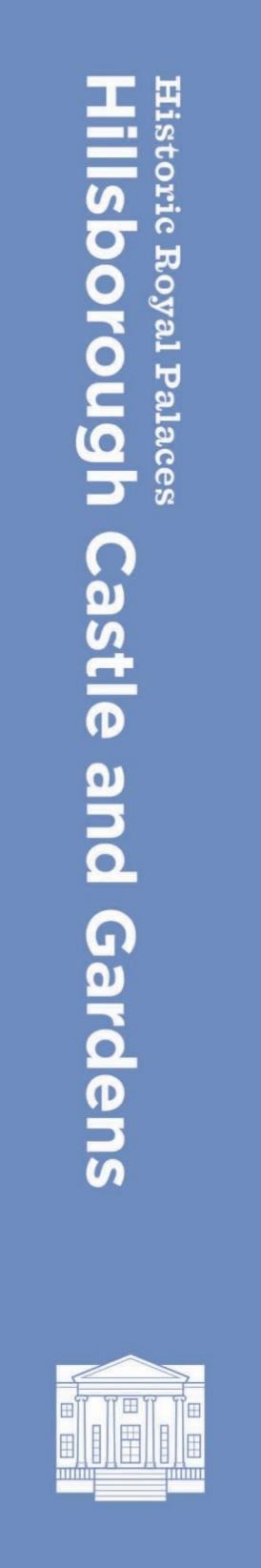 Hillsborough Castle and Gardens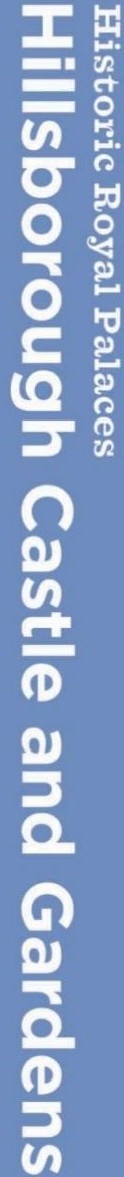 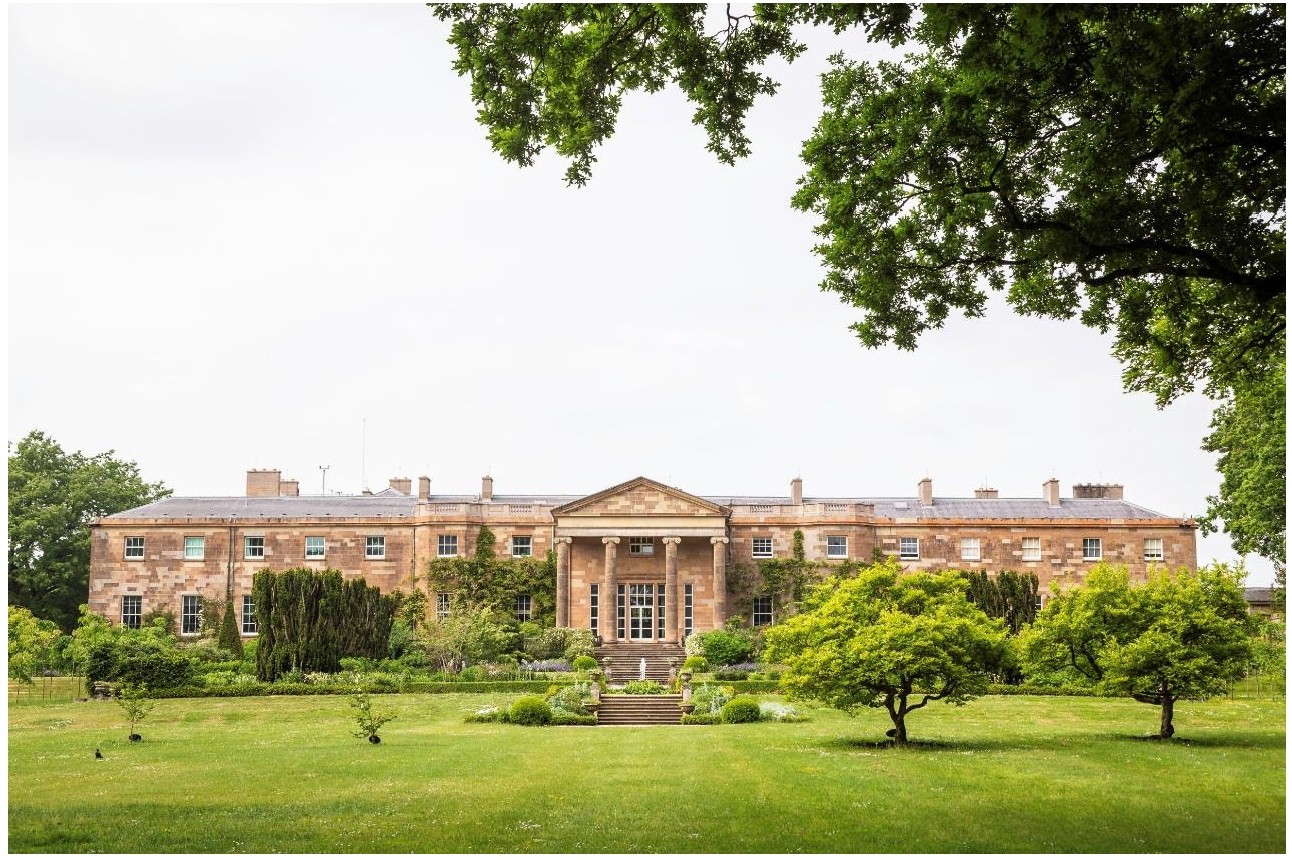 Visual  Guide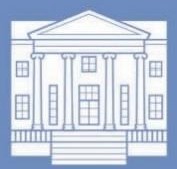 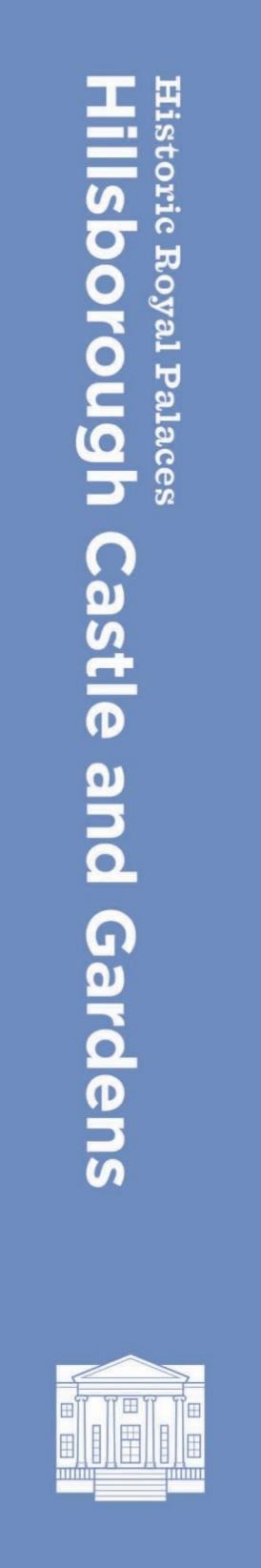 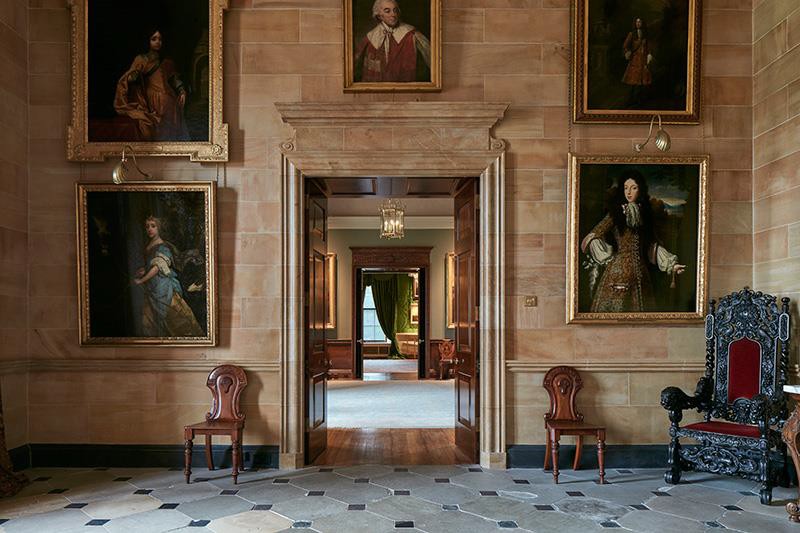 I am going to visitHillsborough Castleand	GardensI will explore, learn new things, and have fun!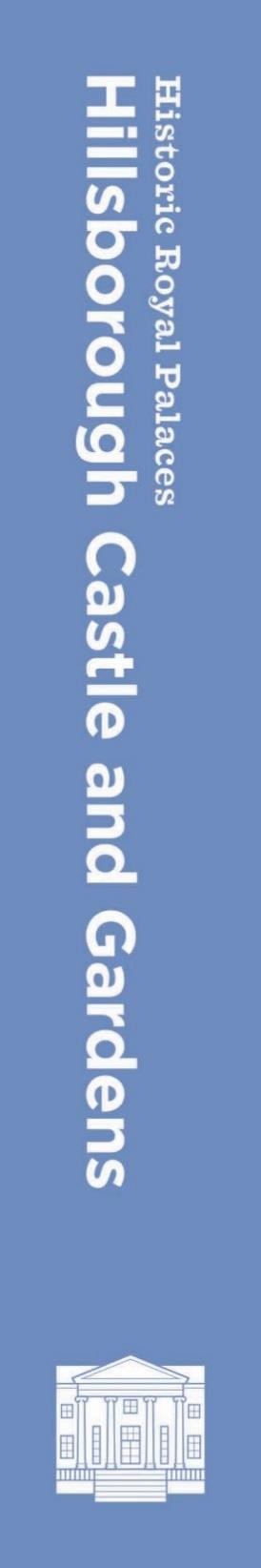 We might get to Hillsborough Castle and Gardens by going in the car or bus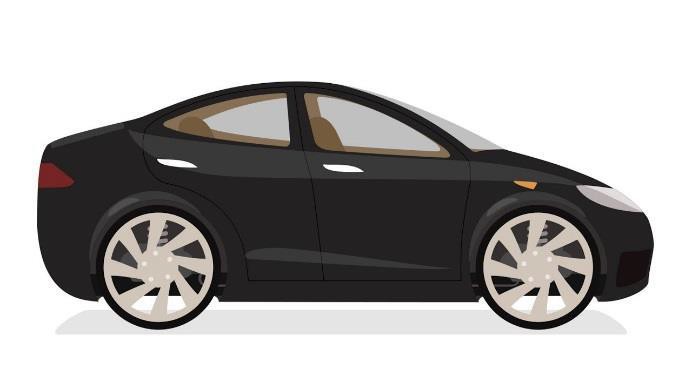 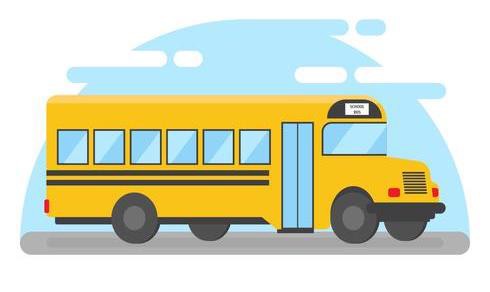 We might arrive at the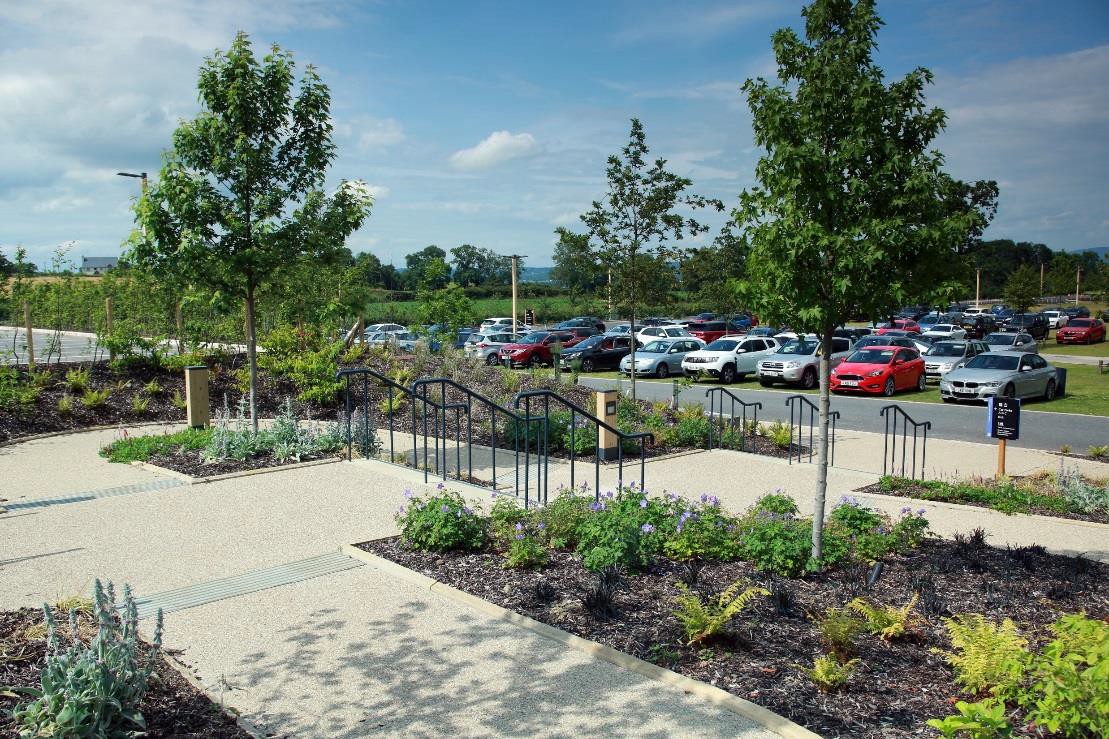 lower site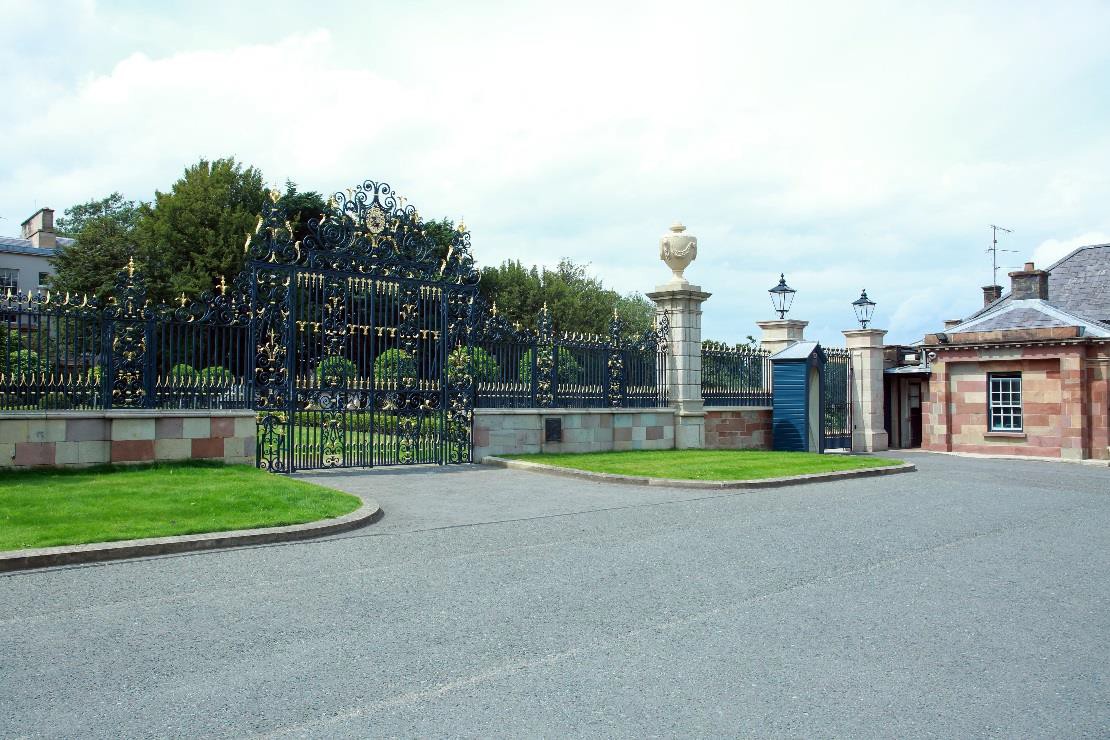 or the upper siteWhen we arrive we will meet Brooke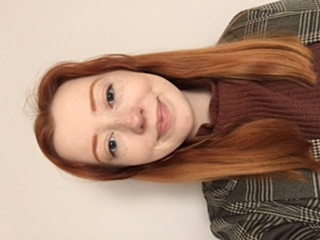 Brooke works for Hillsborough Castle and Gardens. She will show us where to goWe might will go through 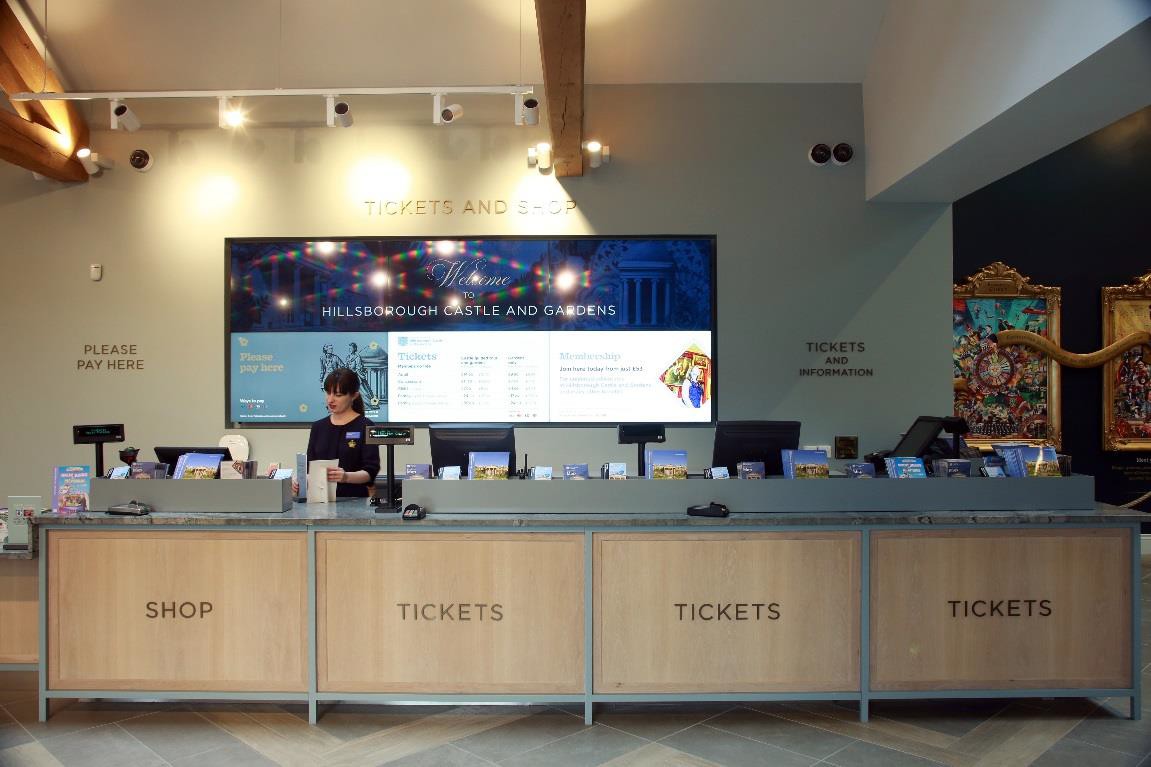 admissionsThis area might be bright andbusy with peopleThe admissions staff wear dark blue uniforms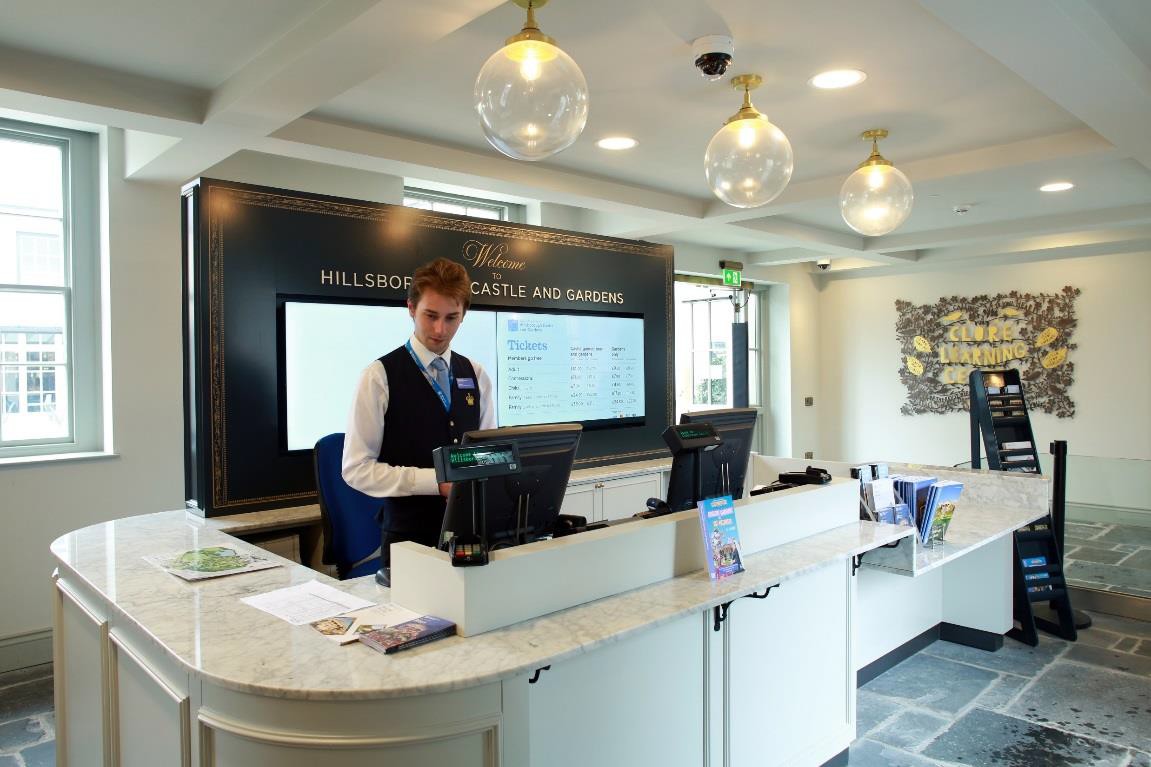 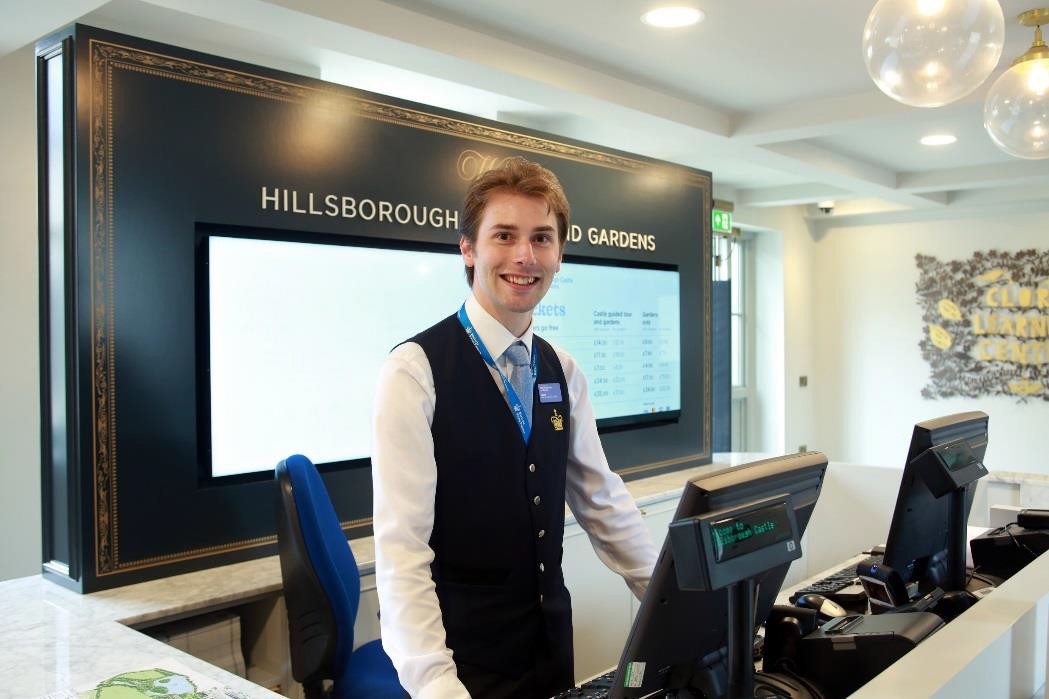 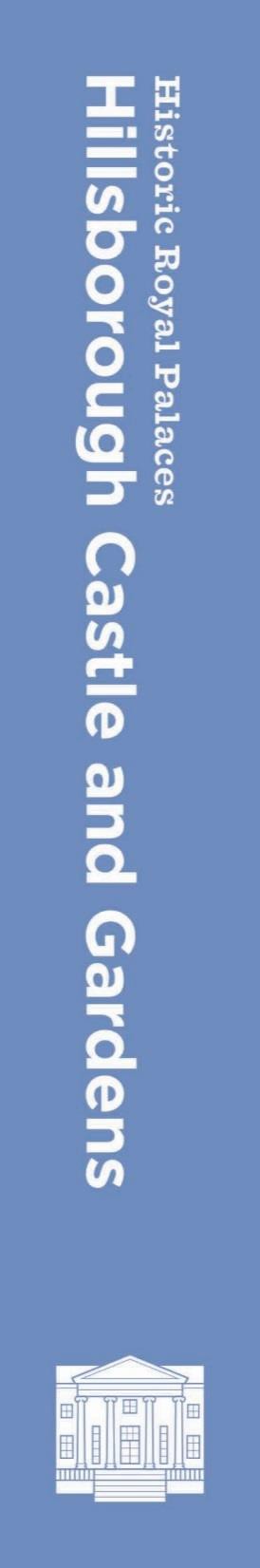 We might see some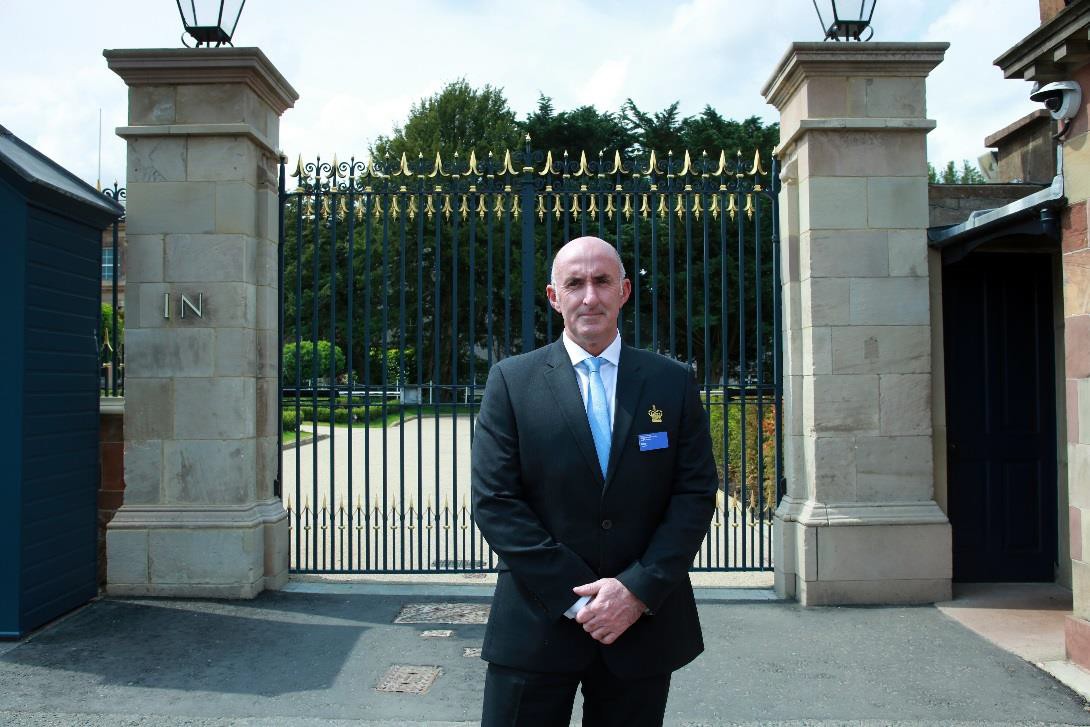 security staffThe security staff are friendly and help keep Hillsborough Castle and Gardens safe for everyone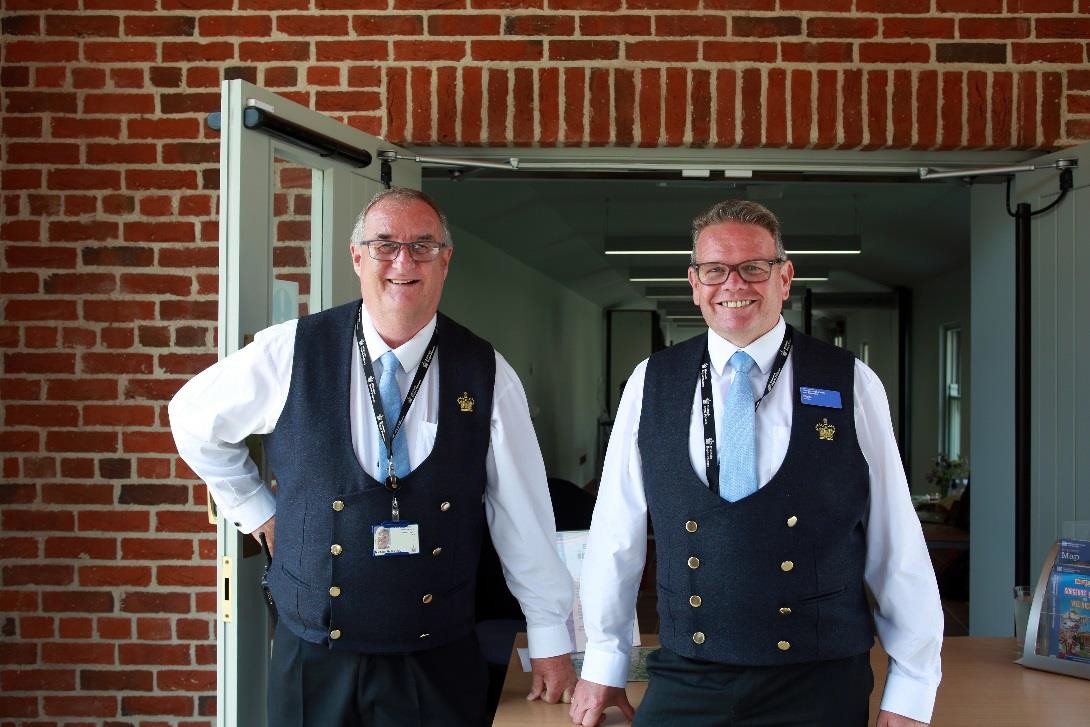 If I need to, I can ask the security staff for helpWe might see the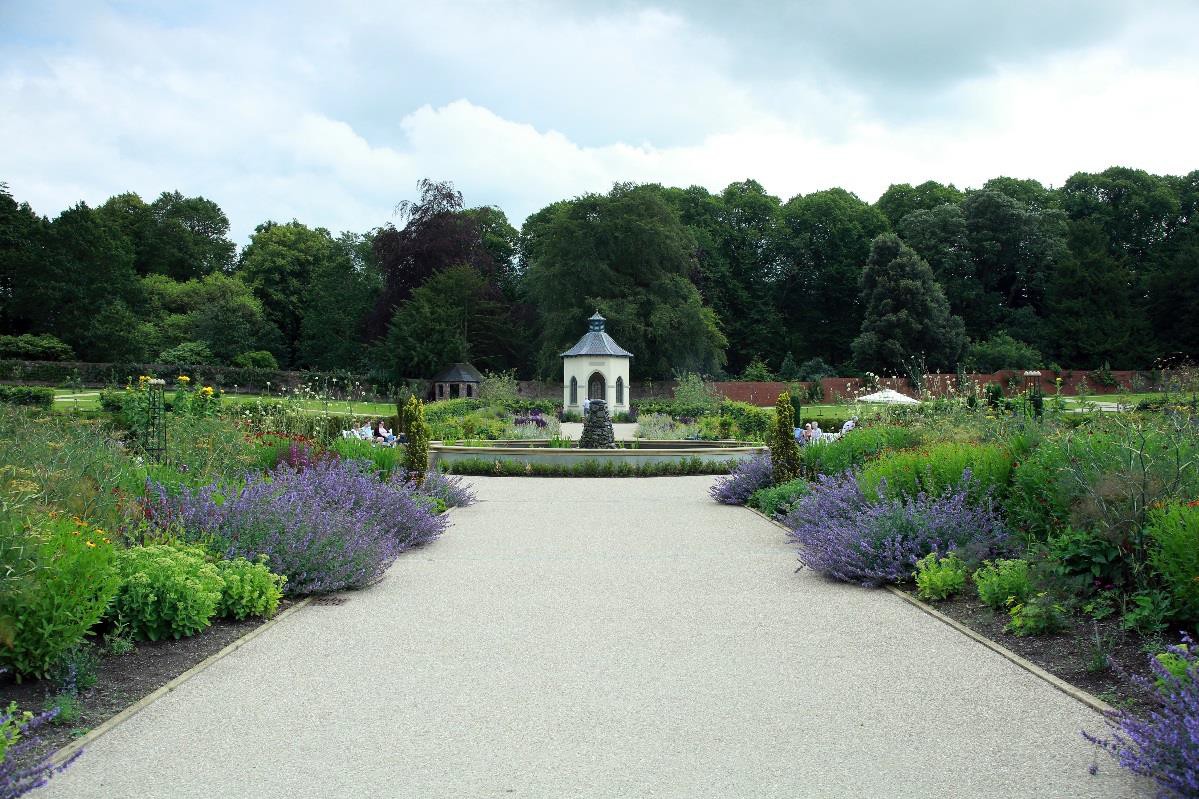 gardensThe gardens have bright colourful flowers and a water fountain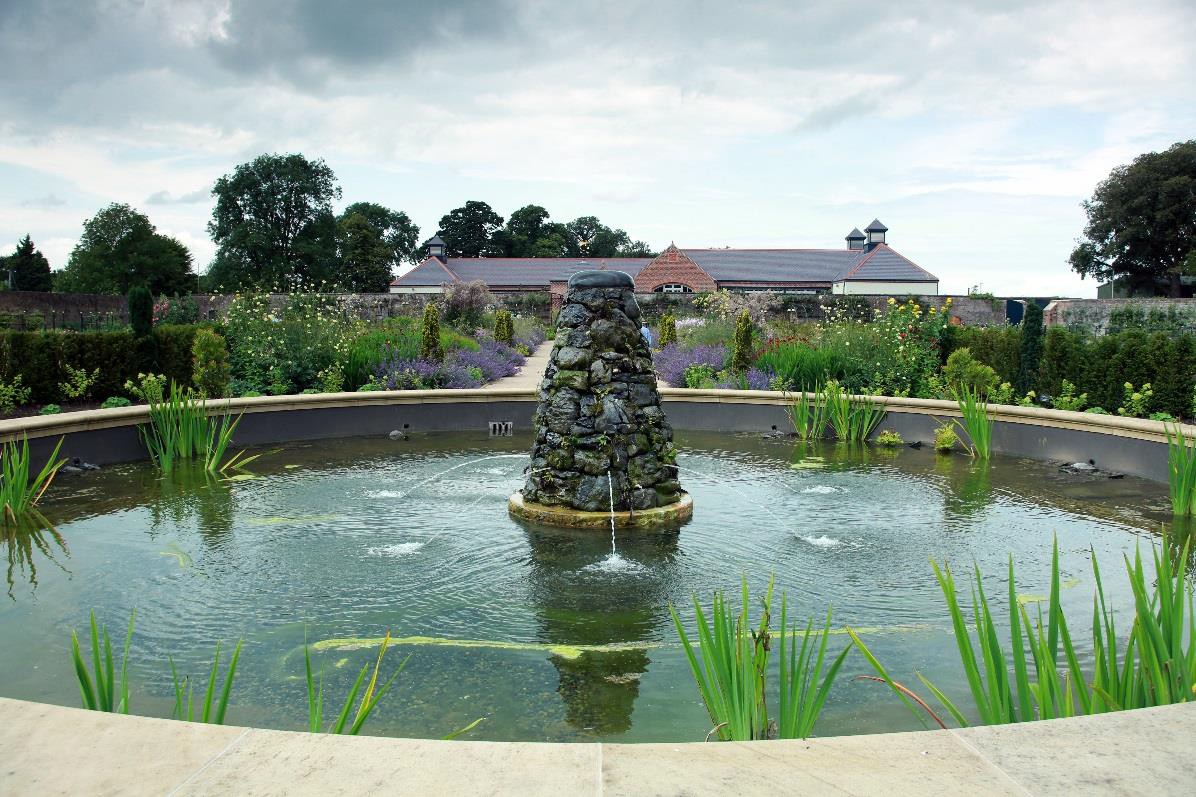 We might see a buggy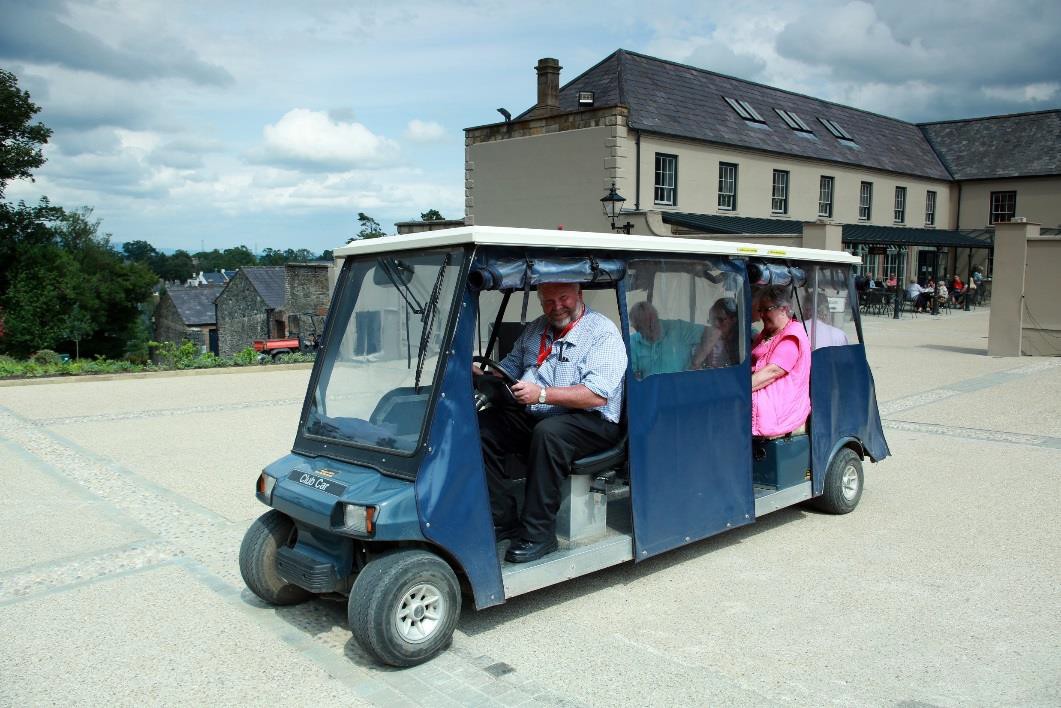 and driverWe might see somegardeners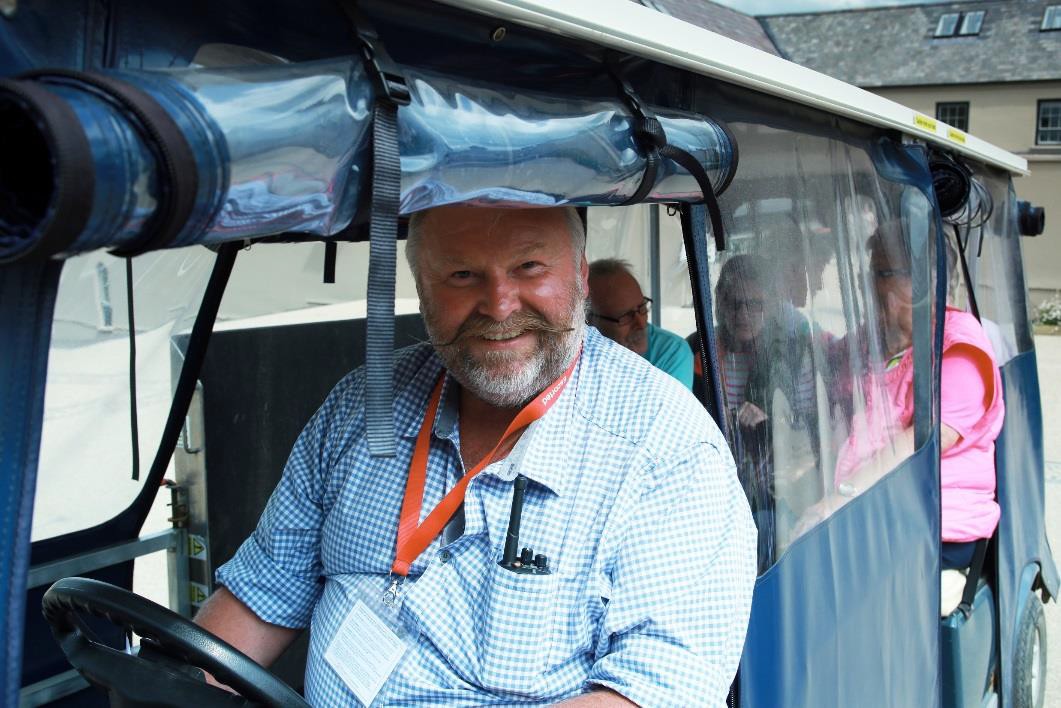 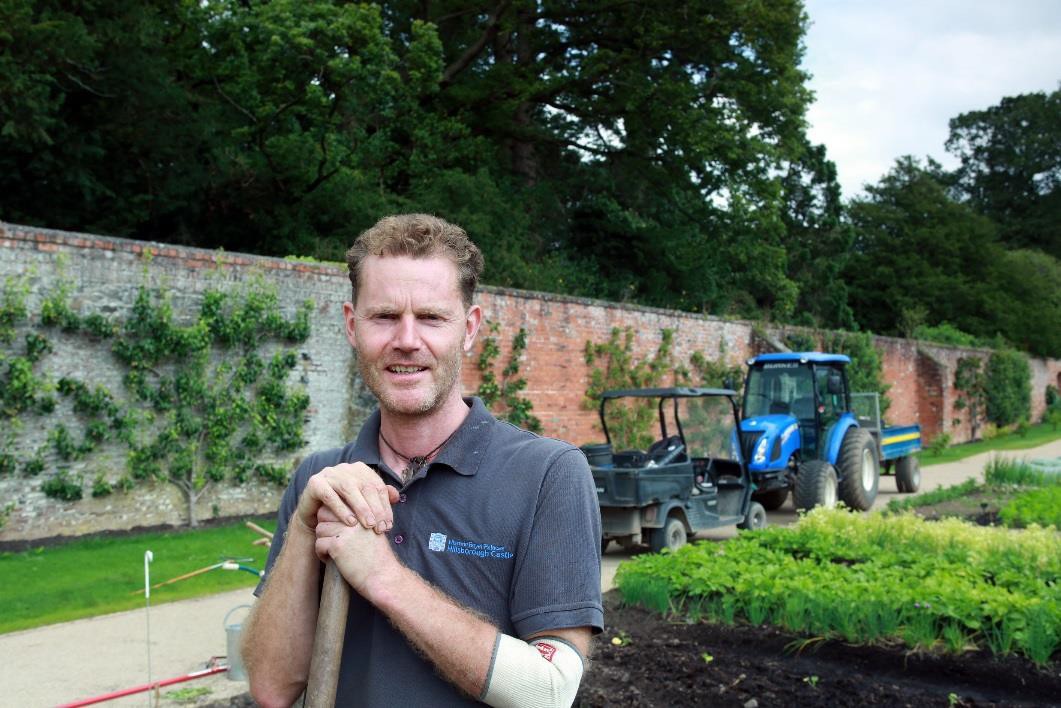 We might see the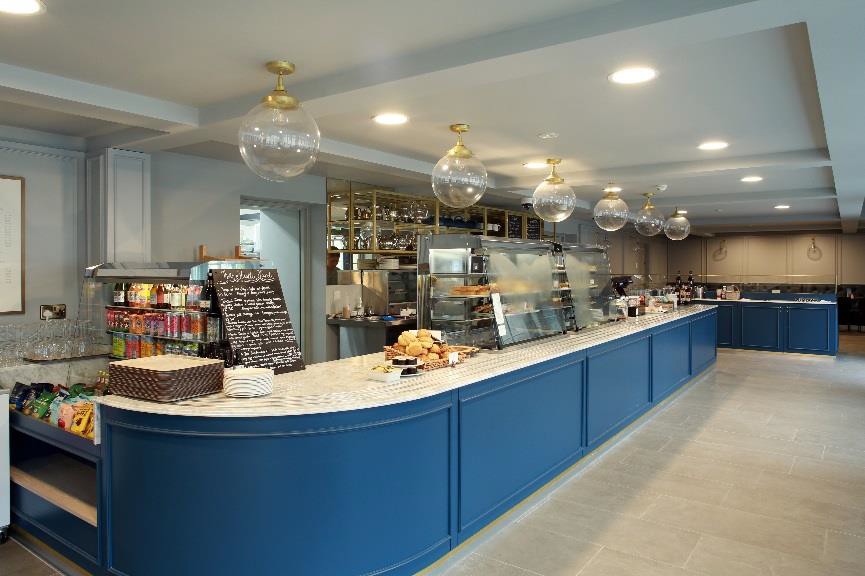 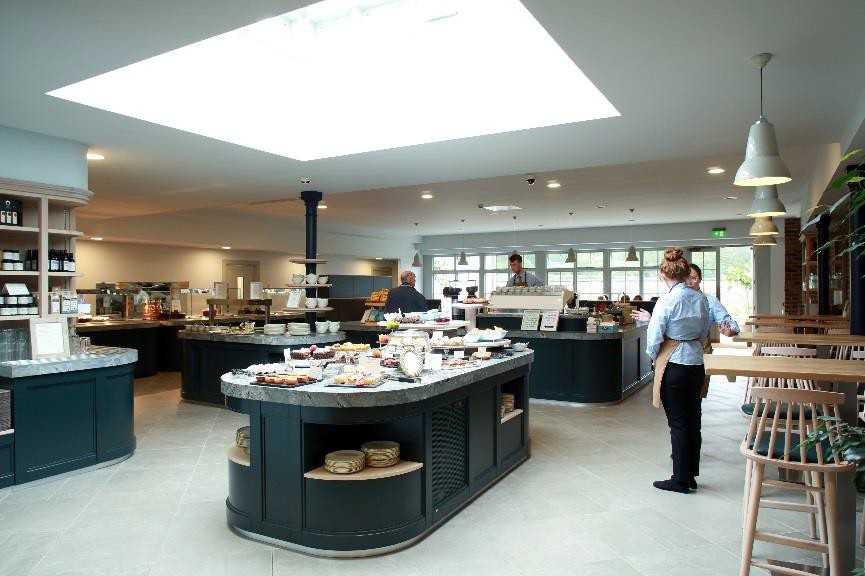 caféThis area might be busy, noisy and smellyThe café staff wear blue shirts and brown aprons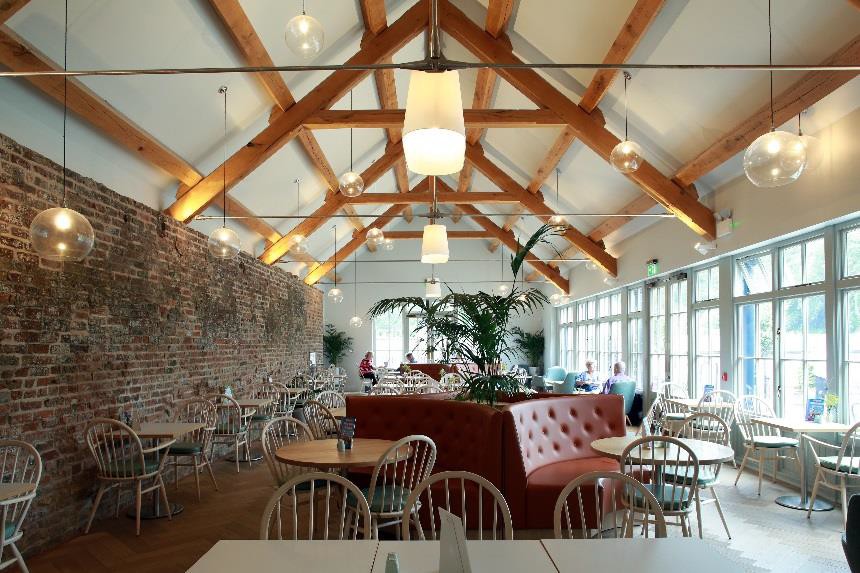 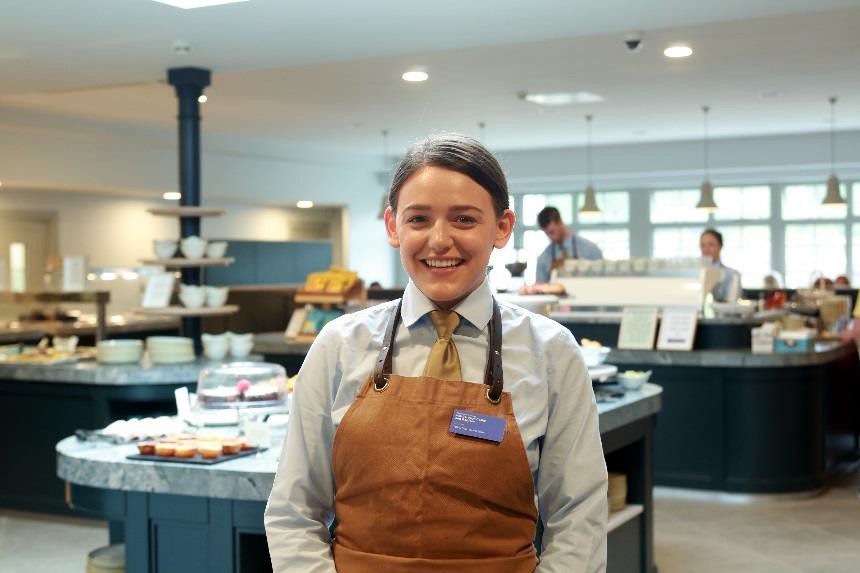 We will go to the Clore Learning Centre in the Stable Yard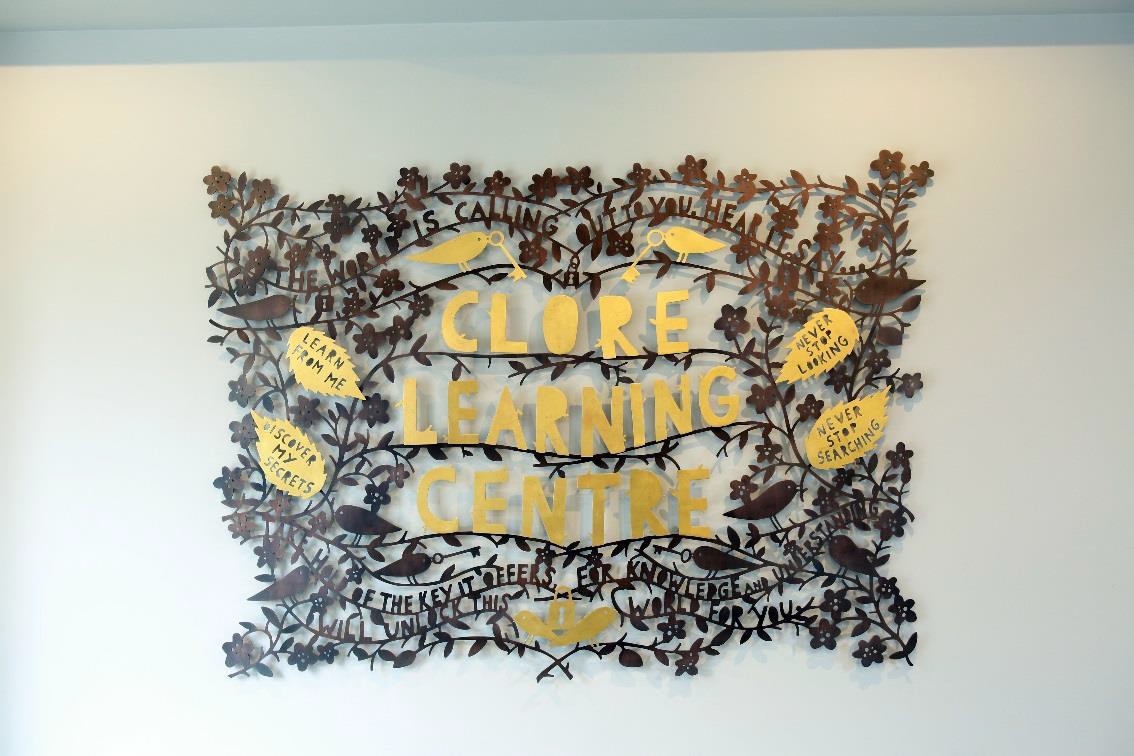 The stable yard might be noisy and busy with people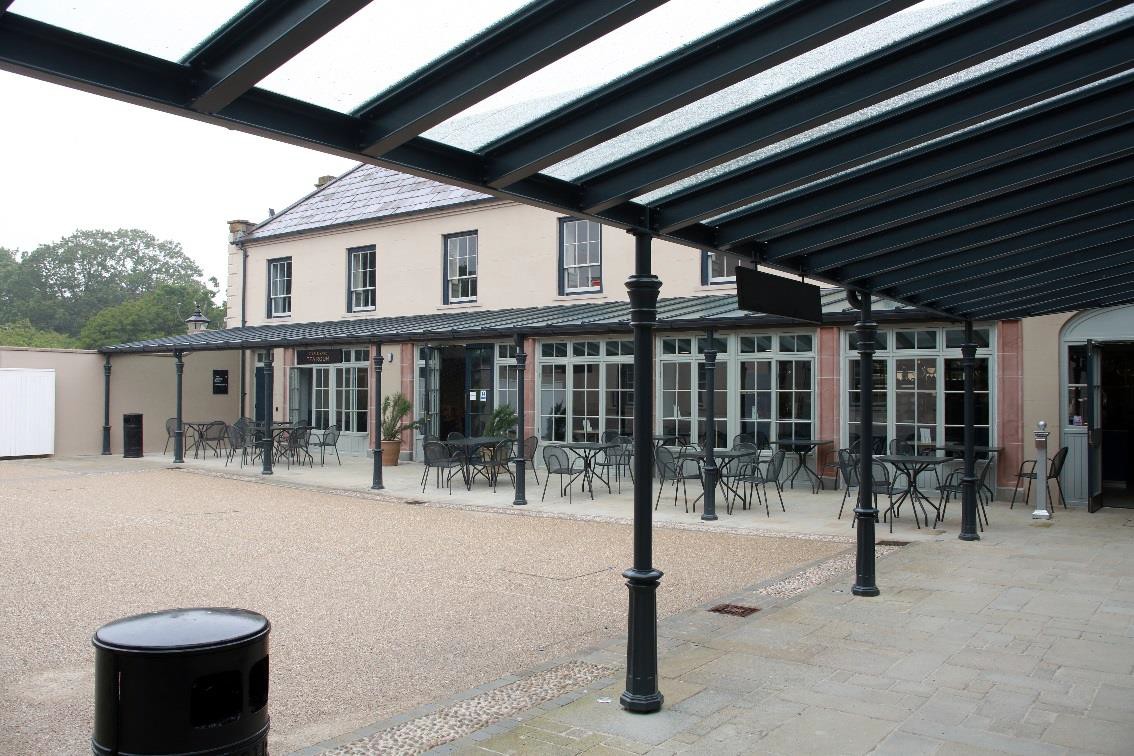 We will go up to thelearning roomsI can take the stairs or the lift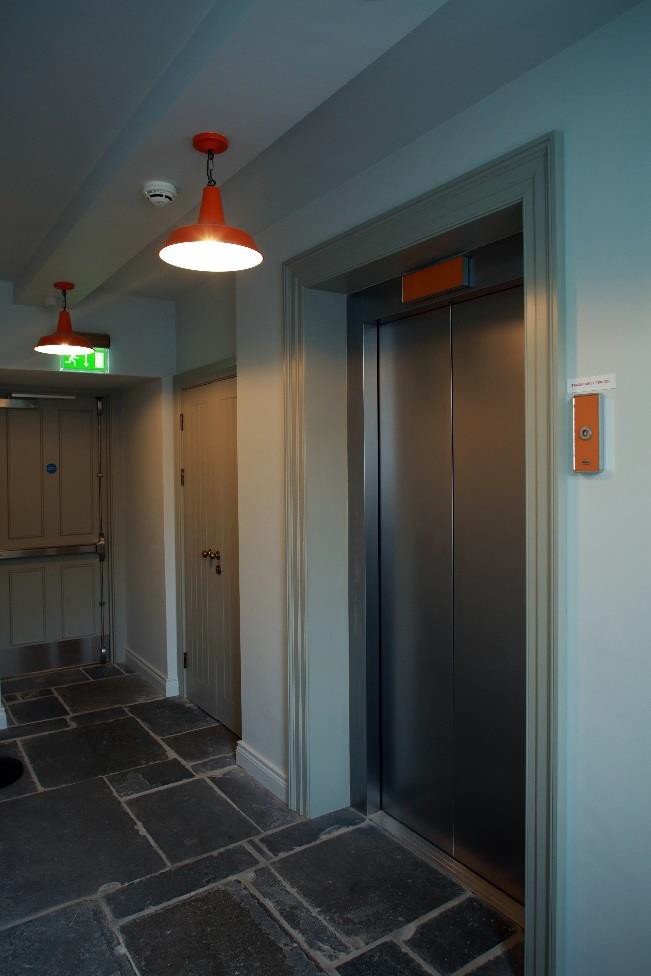 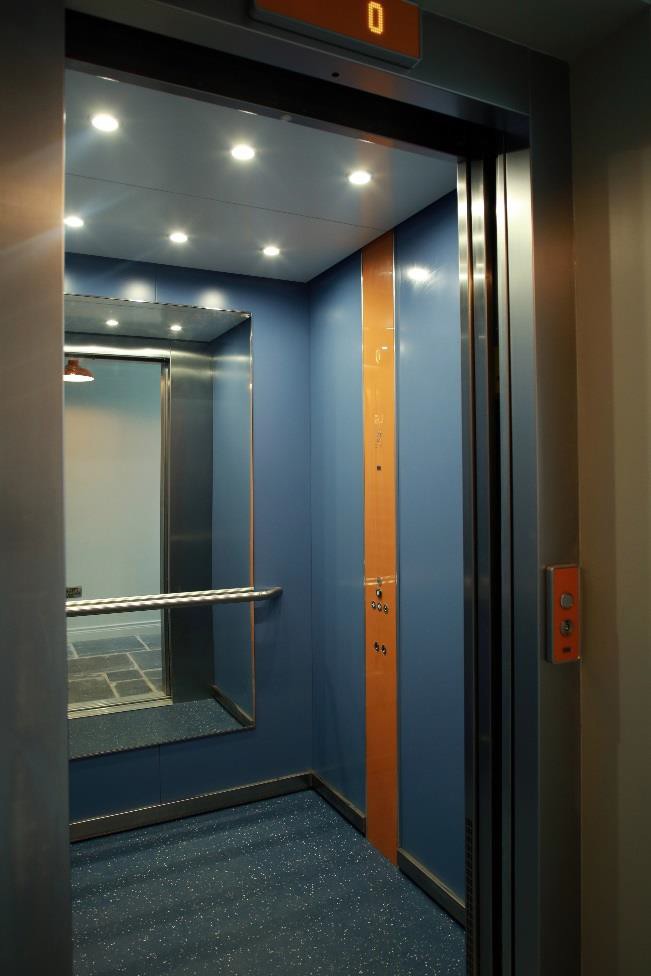 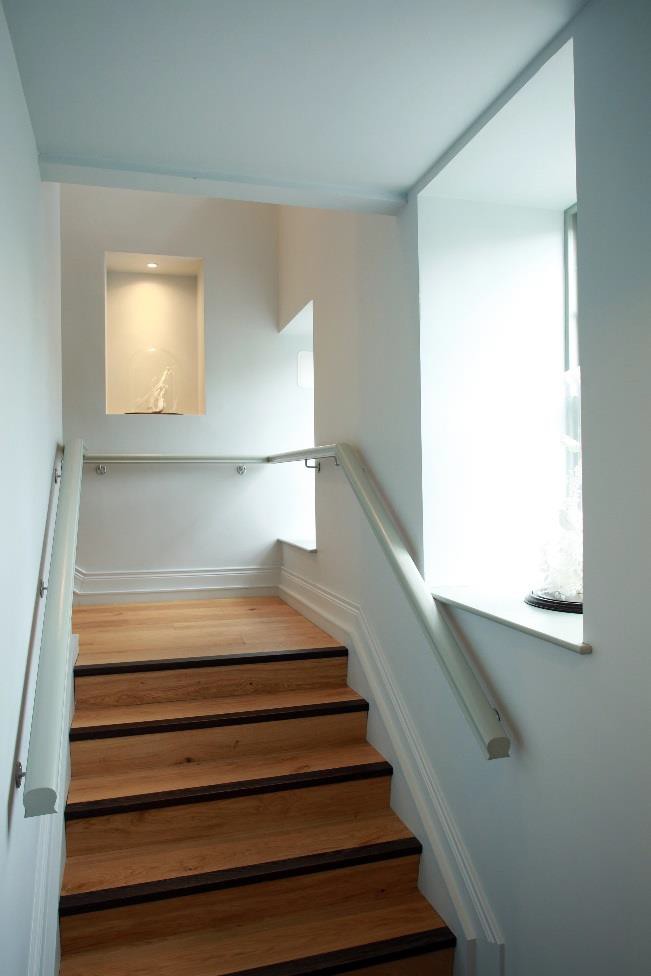 The learning rooms are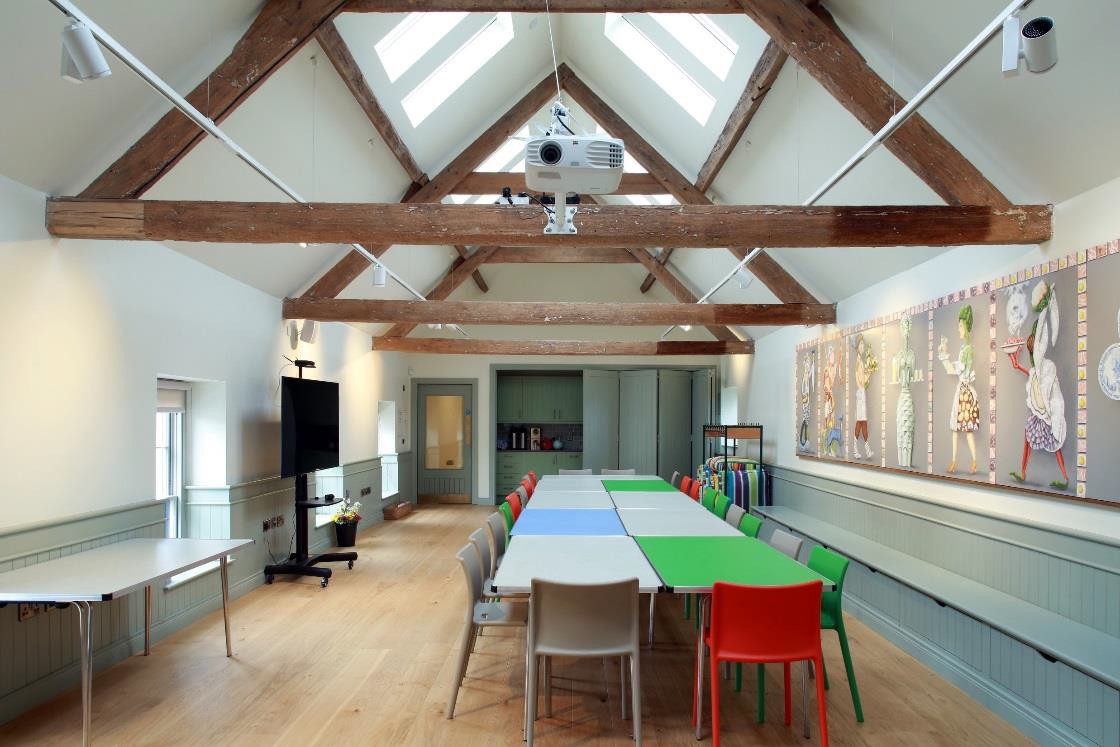 bright and colourfulThere is some art on thewallsThe presenter will teach me about Hillsborough Castle and Gardens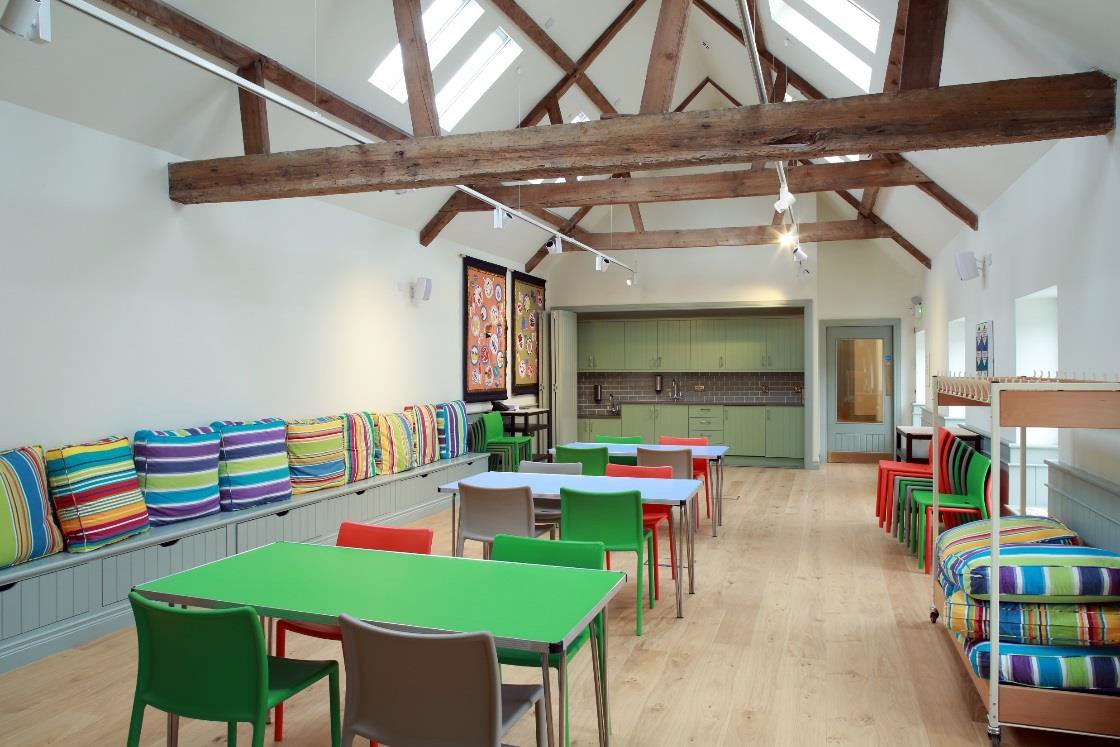 If we bring a packed lunchWe will eat it in the learning roomsThe presenter will take us into the house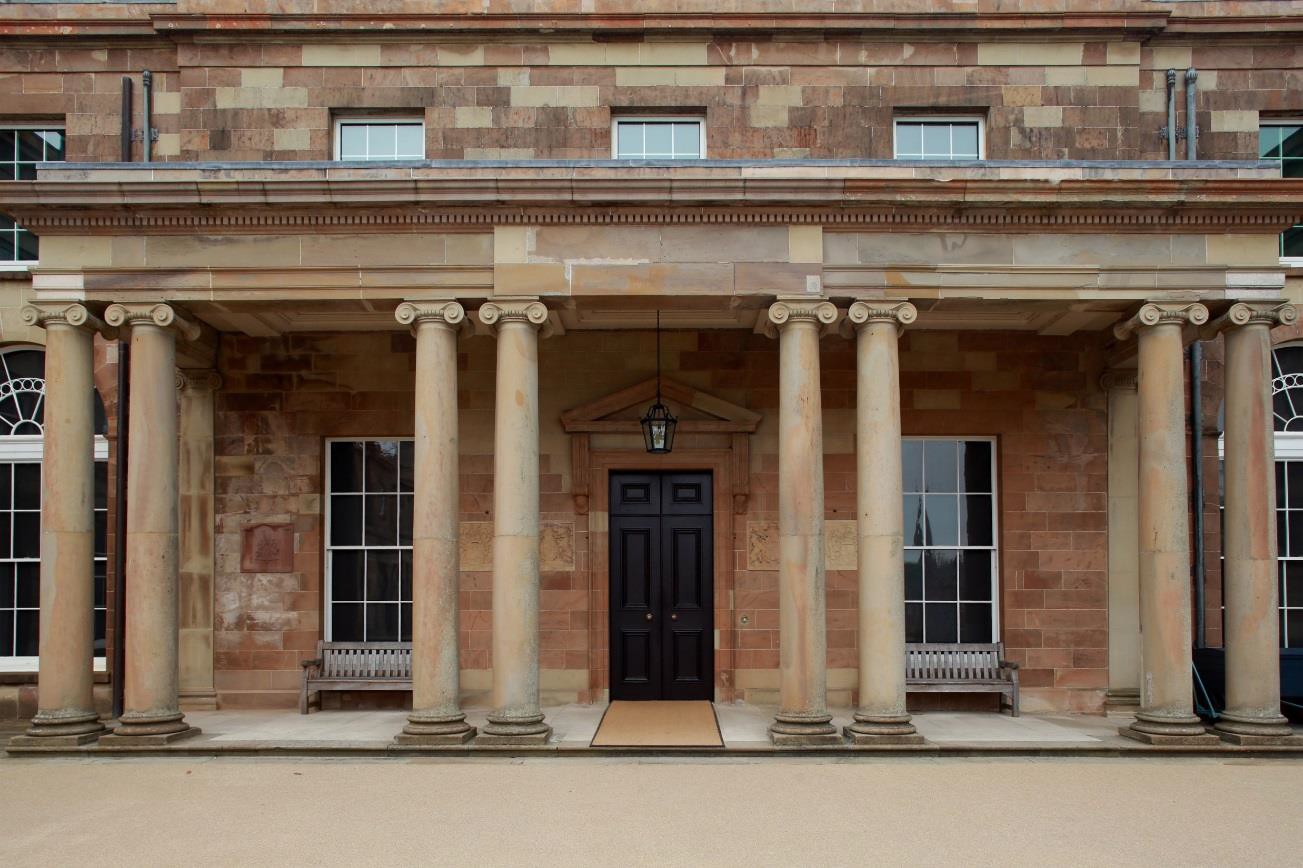 The house has lots of old paintings and furnitureThe presenter will tell me what I can and cannot touchWe will go into the State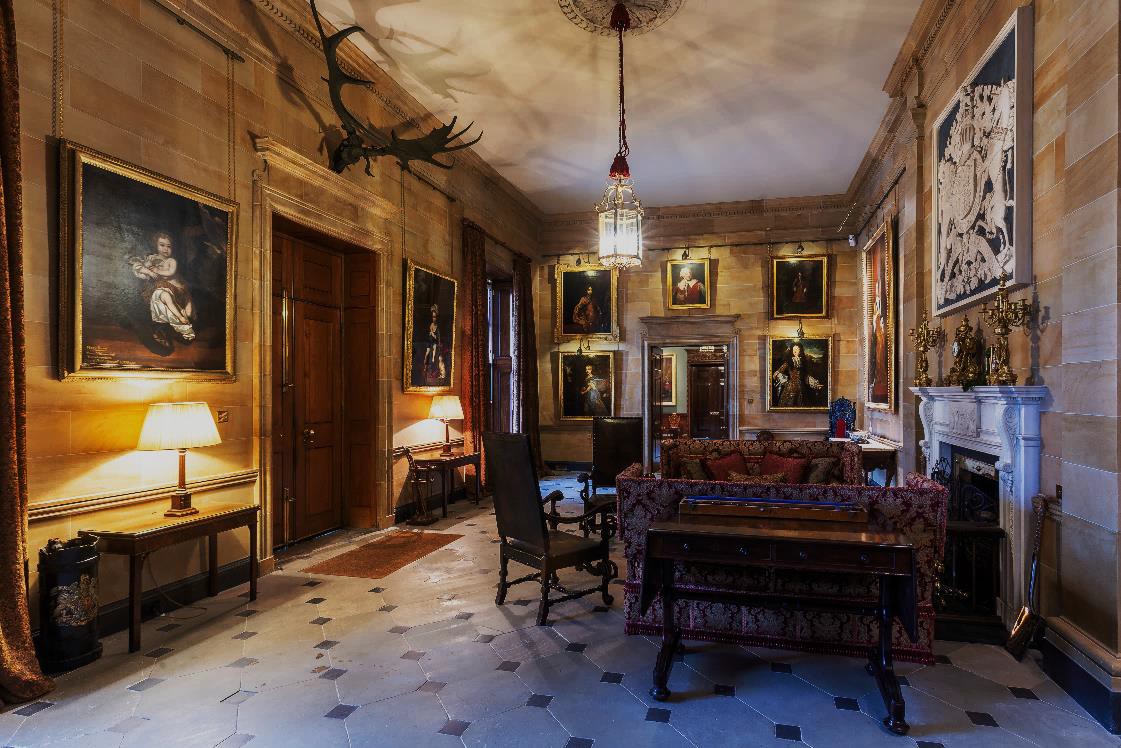 EntranceThe State Entrance might be a bit darkNext we will go through the Anteroom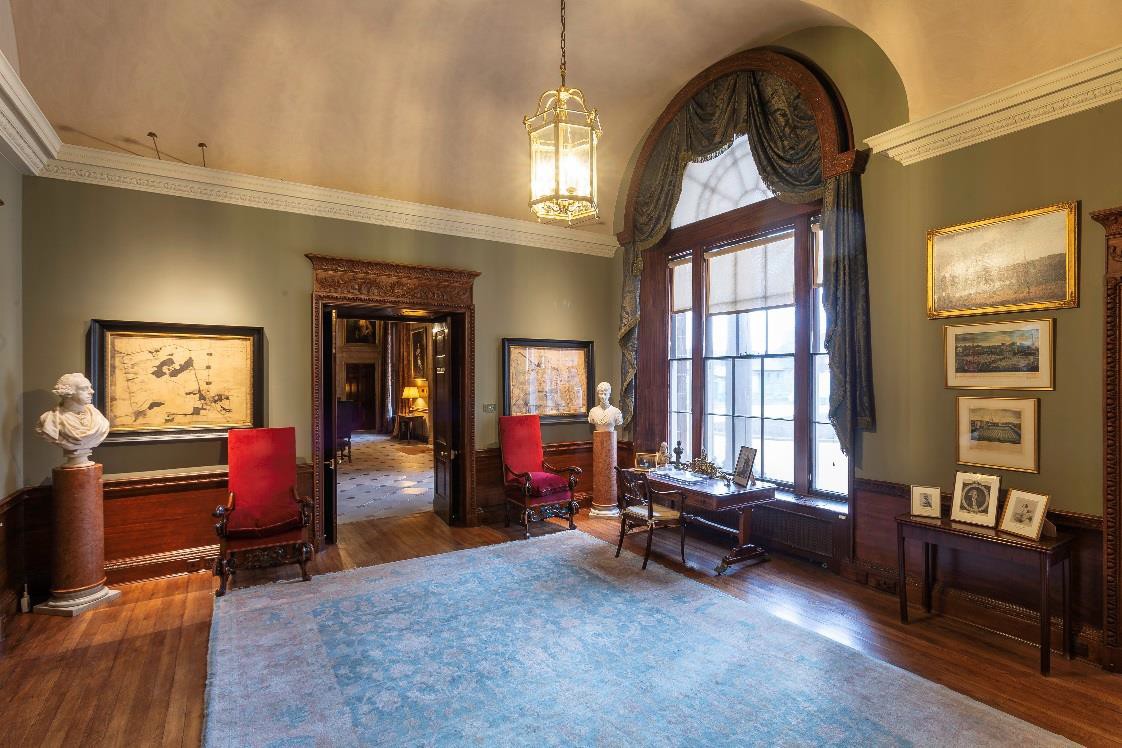 We will go to the Throne Room and the Red Room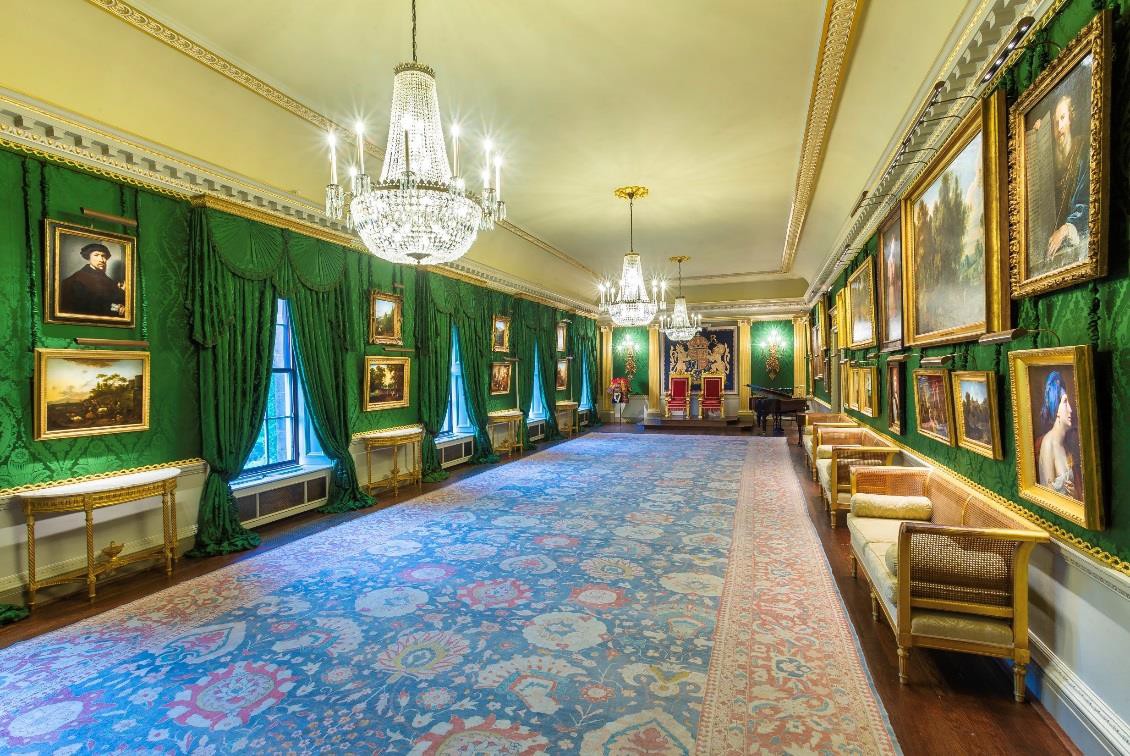 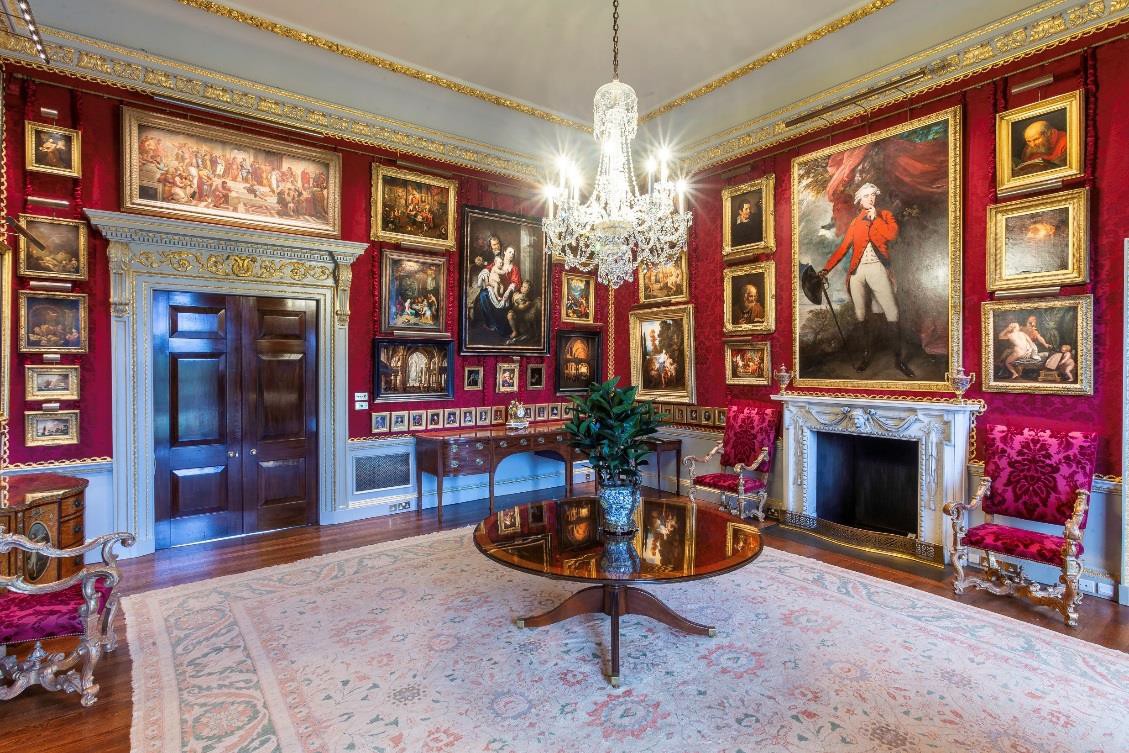 These rooms havebright coloursWe will go to the Dining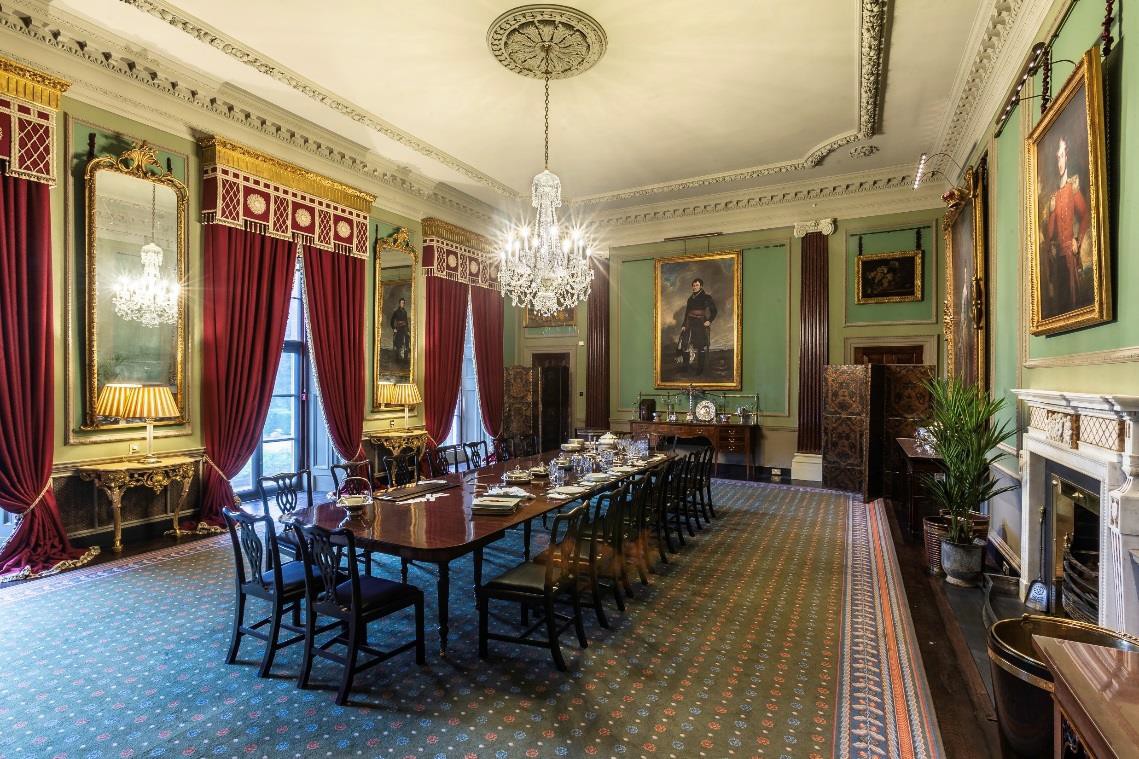 Roomand the Drawing Room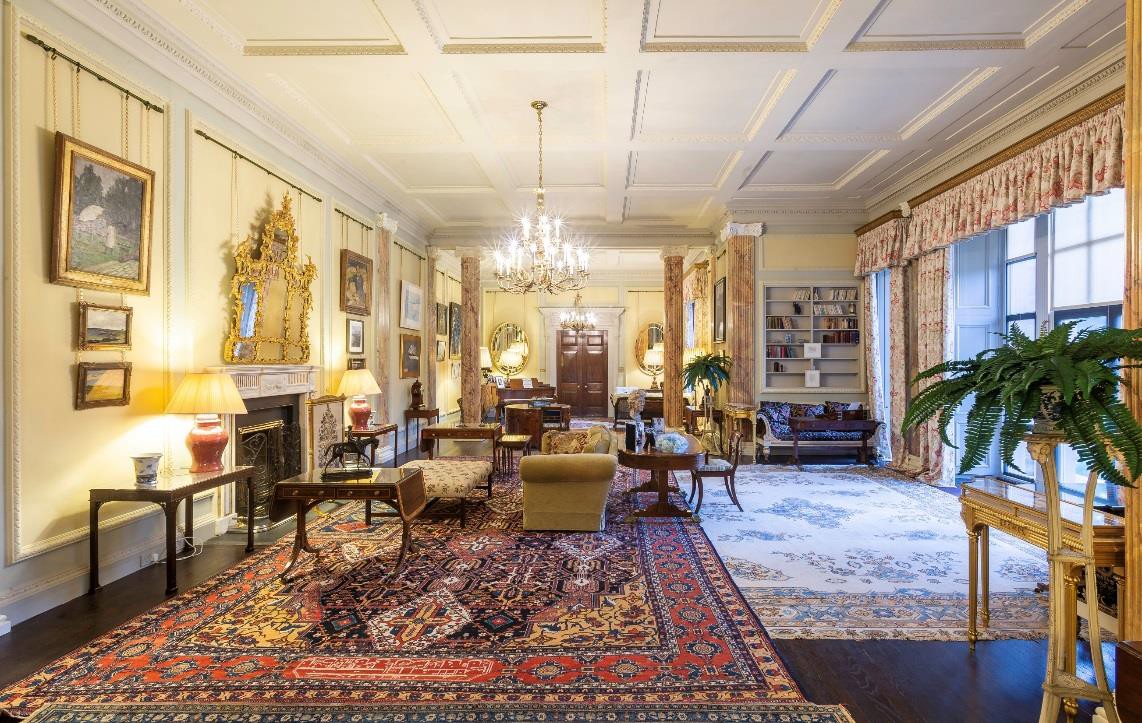 If I need to go to the toilet I can use the toilets in the Stable Yard or the Clore Learning Centre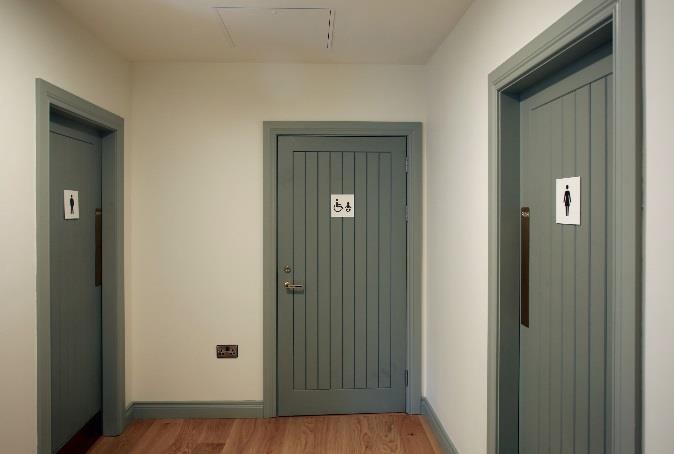 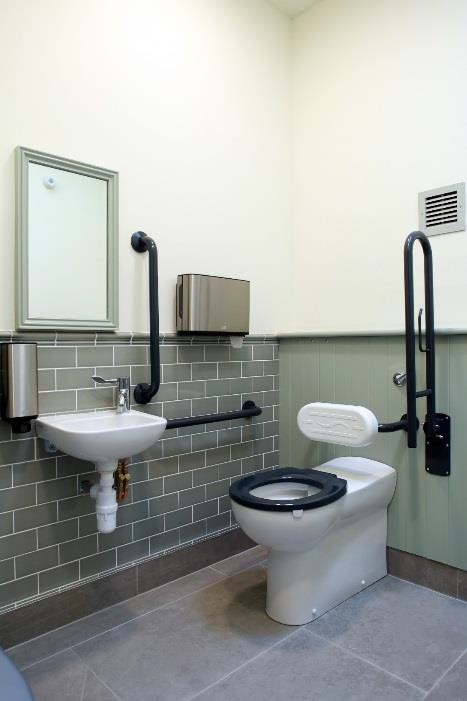 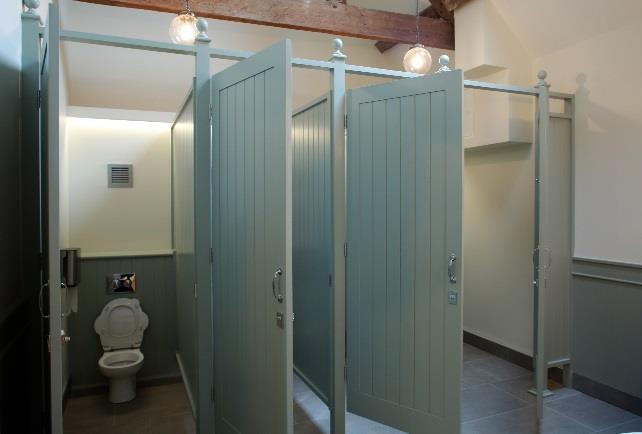 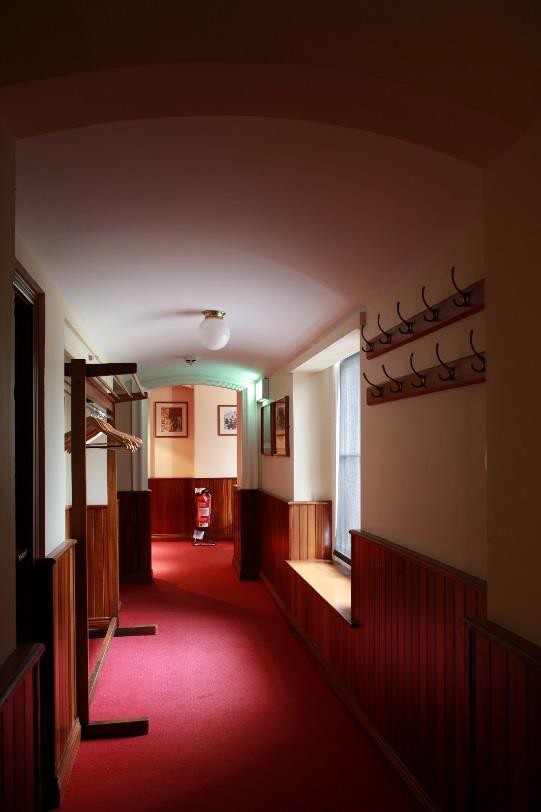 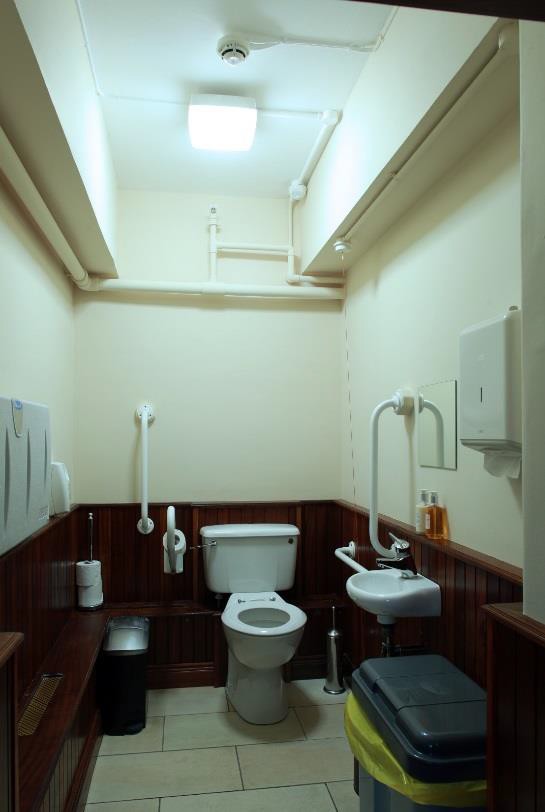 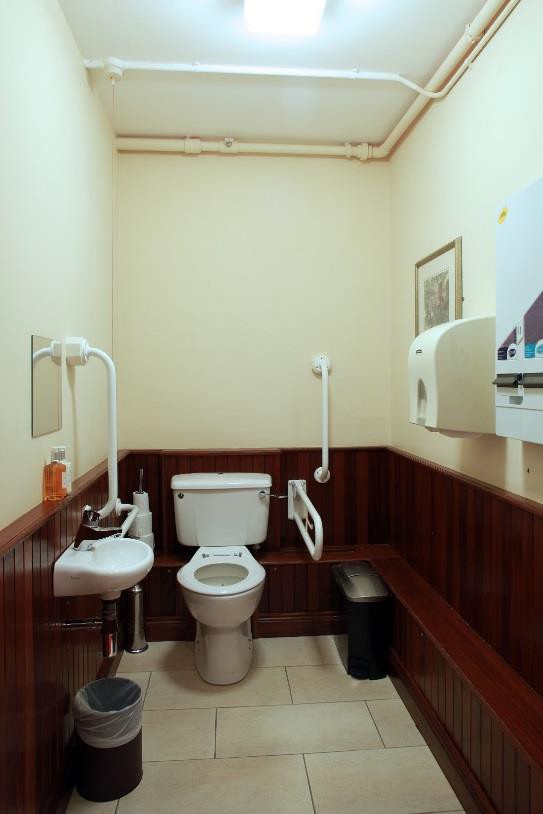 I can also use the toilet inside the houseThere is also a Changing Places Toilet near the entrance at the Lower Site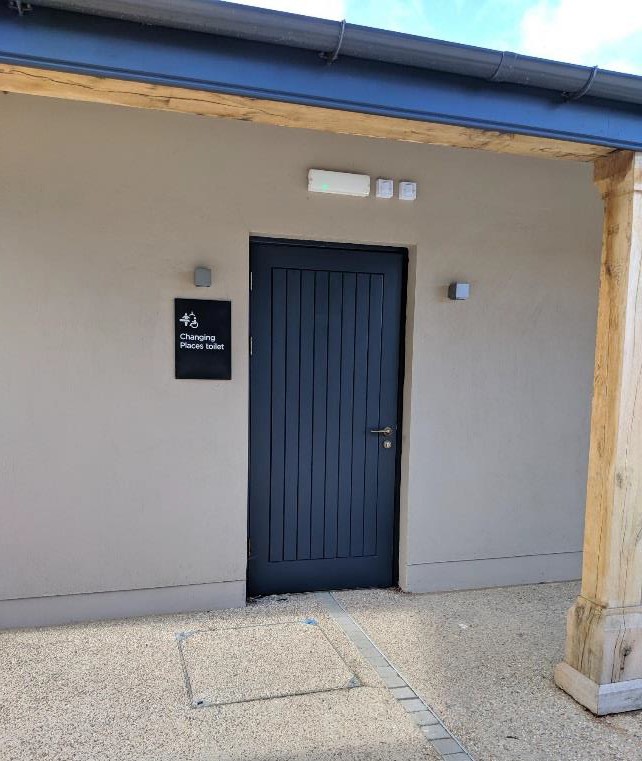 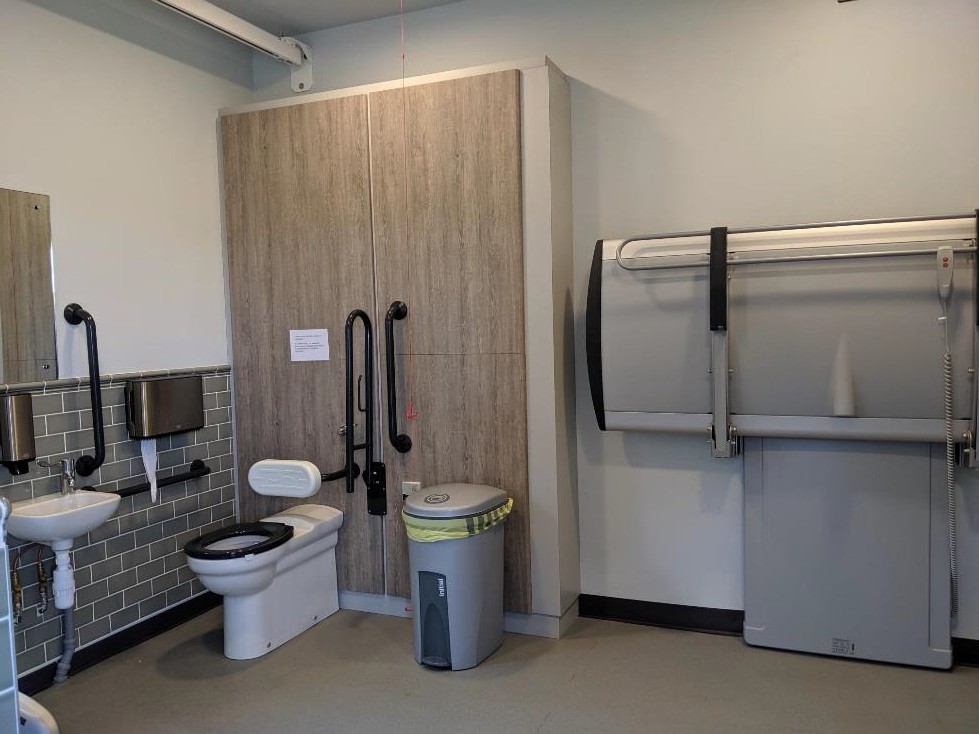 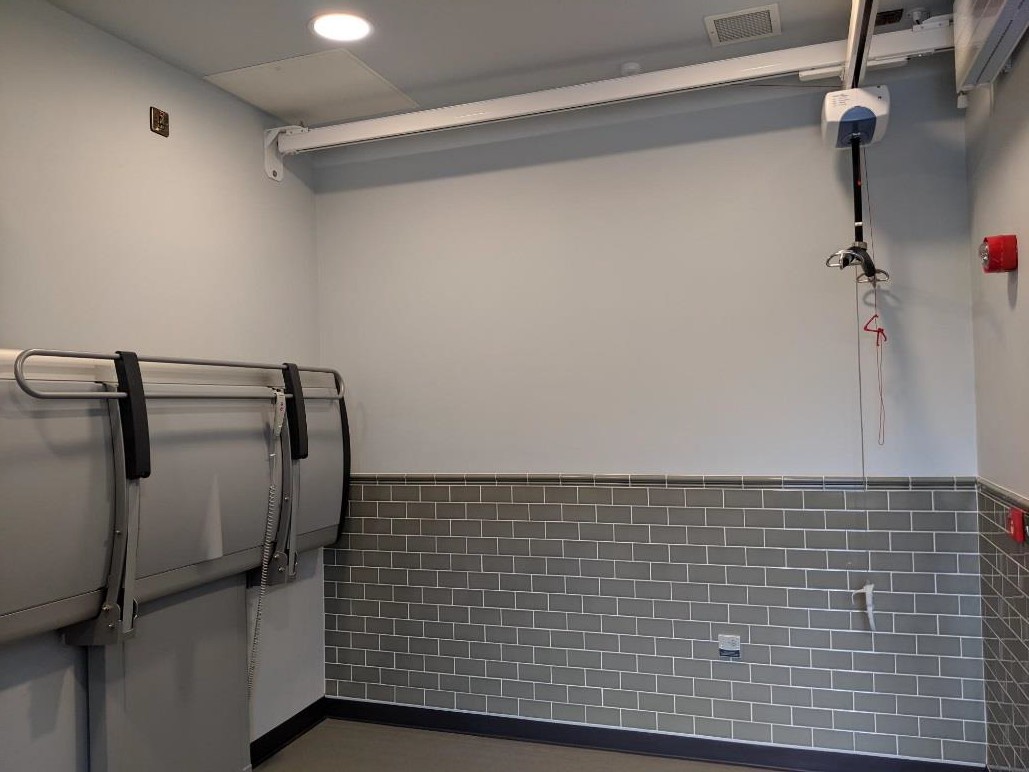 The toilets might be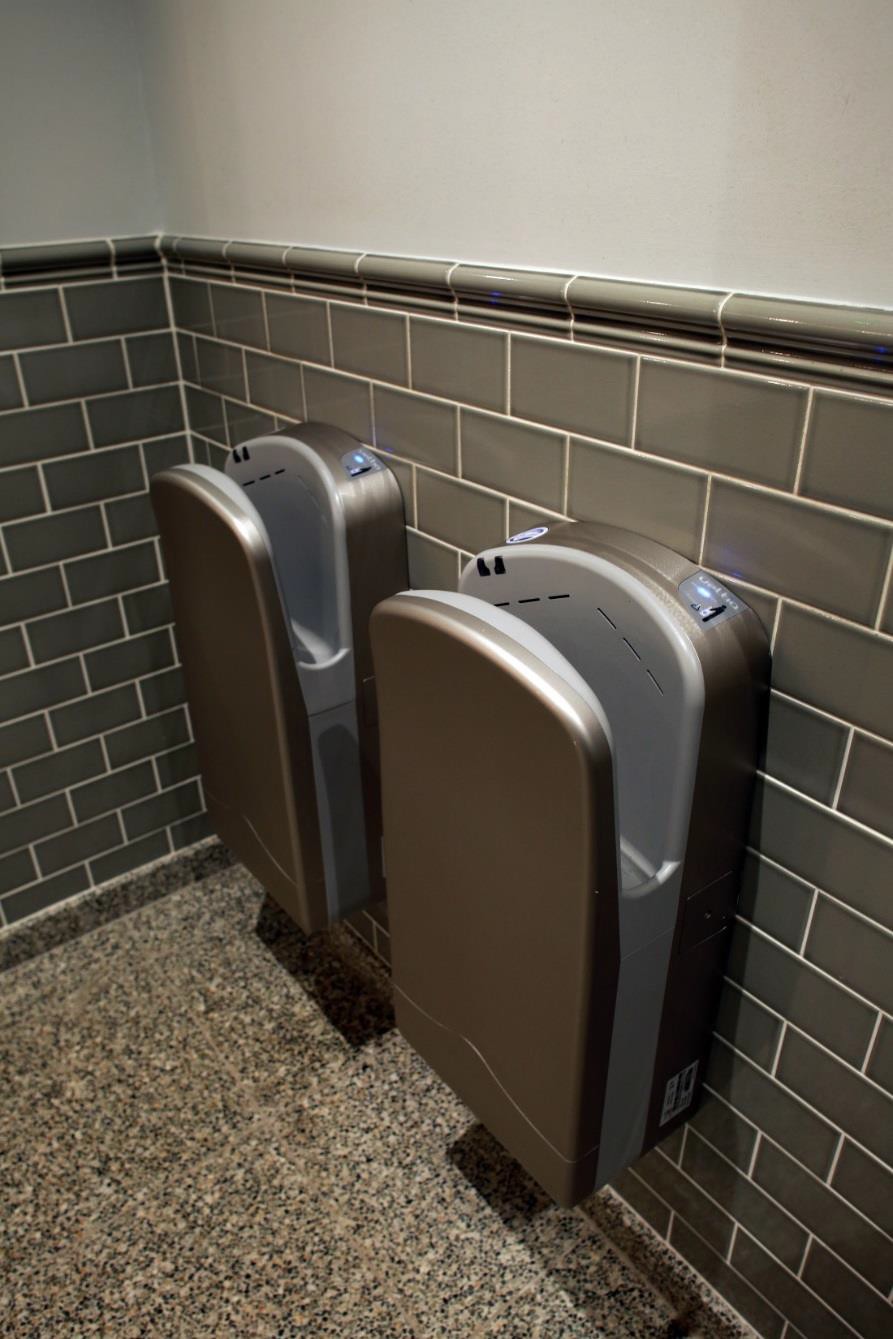 SmellySome of them have hand driers that might be noisyLots of the doors have buttons to press to make them open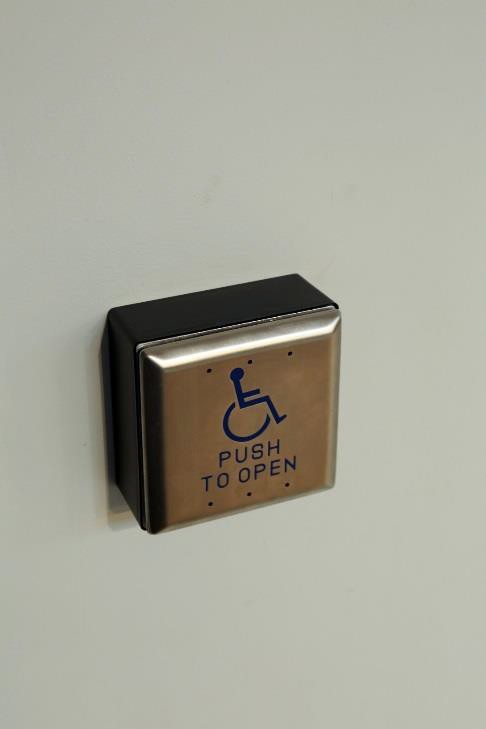 There are signs to tell people where to go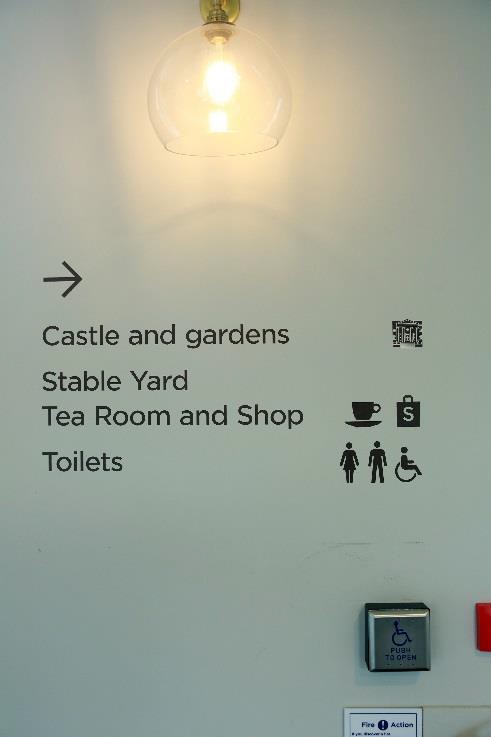 I	will	have	a	great day	at Hillsborough	Castle and Gardens!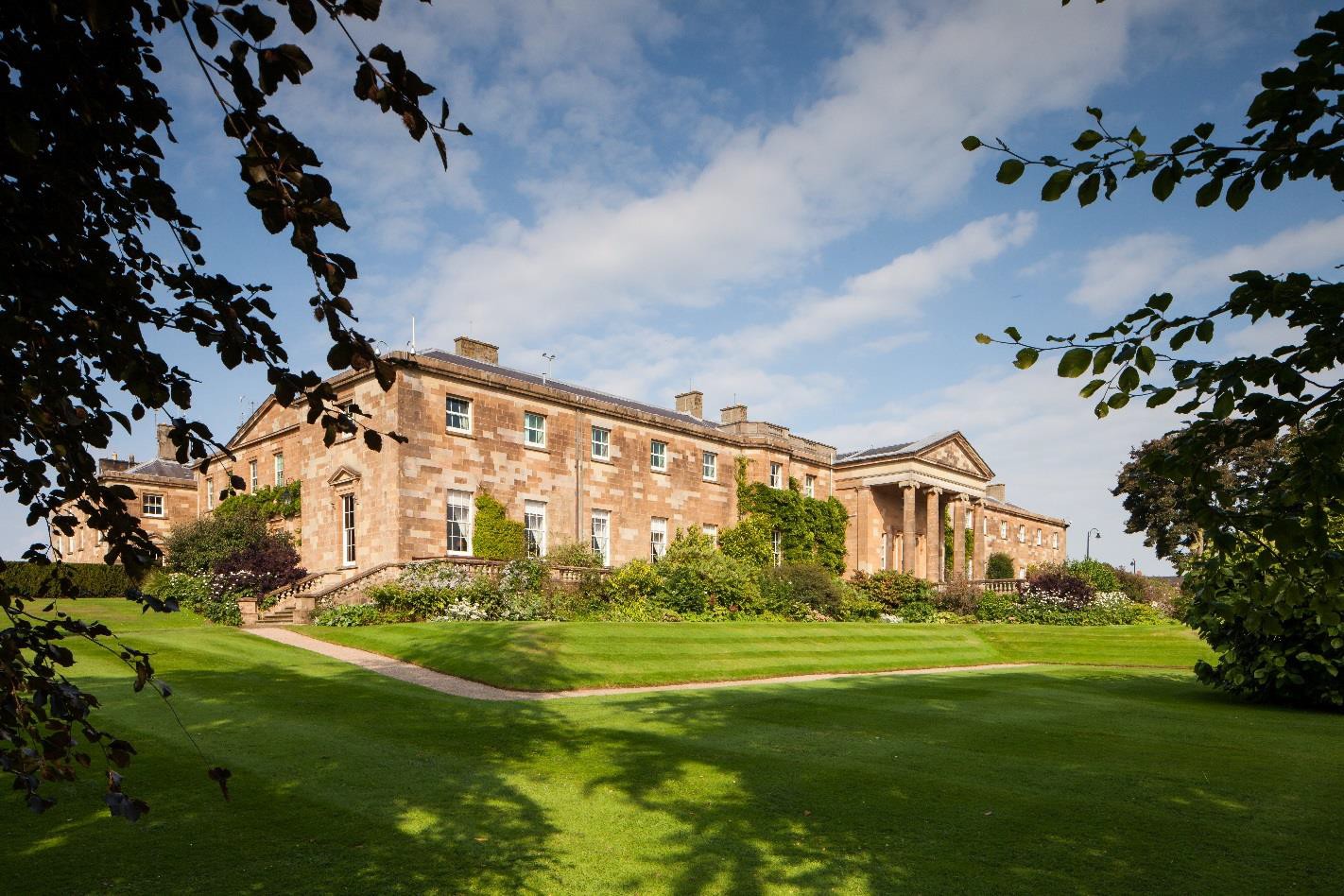 